Disabilities Advisory Council 	Meeting:	Disabilities Advisory Council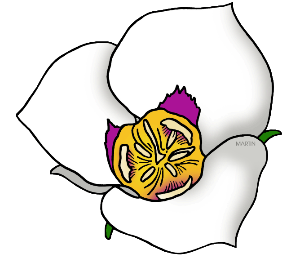 Date:	2/25/2020Start Time:	2:00 P.M.End Time:	4:00 P.M.Location:	Multi-Agency State Office BuildingDivision of Services for People with Disabilities 195 North 1950 West, Room 1020 ASalt Lake City, UT 84116Welcome and Announcements:Presenter:The Council Chair will open the meeting	Chair, Amber FosterNew Business Items:	Presenter:Presenters may present out of order due to scheduling constraintsSPARK Autism DNA Study                                   Ali Andrus, Study Coordinator Division of General PediatricsOpen Public Meetings Act (OPMA)                   Attorney General’s Office, Laura Thompson Settings Update                                                    Amy Huppi, DSPDElectronic Visit Verification                                Jordyn Peterson, Department of HealthReview of By Laws / Appointments                  Amy Huppi, DSPD Legislative Update                                               Angella Pinna, DSPD Public Comments:	Public in AttendanceAttending members of the public are invited to present  items for discussionDiscussion of Future Topics/Setting Next Agenda:	Council MembersThe next meeting is May 19, 2020 from 2 to 4 pm at the Multi-Agency State Office Building Individuals needing special accommodations (including auxiliary communicative aids, services, etc.) are encouraged to contact Anna Owen at 801-538-4092 or aowen@utah.gov.	DSPD= Division of Services for People with Disabilities	DOH= Utah Department of Health	DHS= Department of Human ServicesCall-in option number: 1-877-820-7831, participant code: 396008